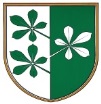 OBČINA KIDRIČEVOObčinski svetKopališka ul. 142325 KidričevoŠtev. 011-25/2019Dne   11.2.2022Predlog za podelitev občinskih priznanj Občine Kidričevo v letu 2022V skladu z Odlokom o priznanjih občine Kidričevo (Uradni list RS. št. 49/00) občinski svet podeljuje listino častnega občana in plaketo Občine Kidričevo. Plaketa se podeljuje praviloma enkrat letno na podlagi javnega razpisa, ki ga izvede pristojna komisija. Na podlagi 7. člena Odloka o priznanjih občine Kiričevo Občinski svet s sklepom določi število plaket, ki se podelijo v tekočem letu, to je v letu 2022. Plaketa je priznanje, ki jo občinski svet občine Kidričevo podeljuje za izjemne uspehe na posameznih področjih dela in življenja. Podeli se enkrat na leto na podlagi javnega razpisa. Na podlagi sklepa občinskega sveta o določitvi števila plaket, bo komisija za priznanja in odlikovanja v skladu s 13. členom odloka, pripravila javni razpis. Občinskemu svetu Občine Kidričevo tako predlagam, da sprejme sklep o podelitvi občinskih priznanj oziroma številu plaket, ki se bodo podelila v letu 2022.		Anton Leskovar; 		župan		Občine Kidričevo 		